Bearbeitung:Form anzeichnen:Zum Anzeichnen der Form verwenden wir ... einen Bleistift einen Folienstift KreideForm aussägen:Zum Aussägen der Form (bei runden Formen oder kurzen Kanten) verwenden wir ... eine Laubsäge eine Japansäge die KreissägeKante bearbeiten:Die Kante der frisch ausgesägten Form kann nun bearbeitet werden. Dazu muss man eine bestimmte Bearbeitungsreihenfolge einhalten. Jeder Schritt muss die Bearbeitungsspuren des letzten Schrittes entfernen.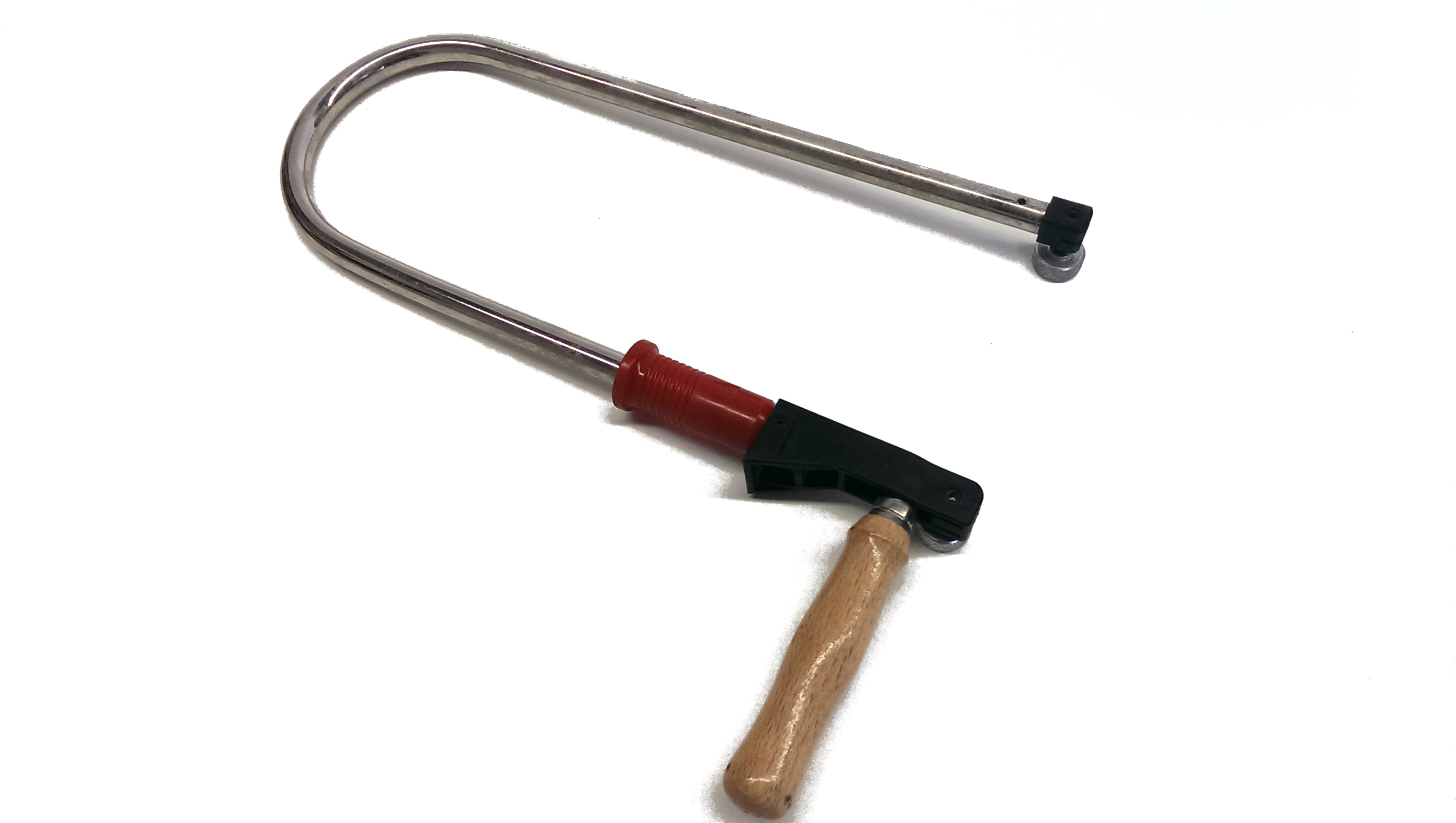 Reihenfolge: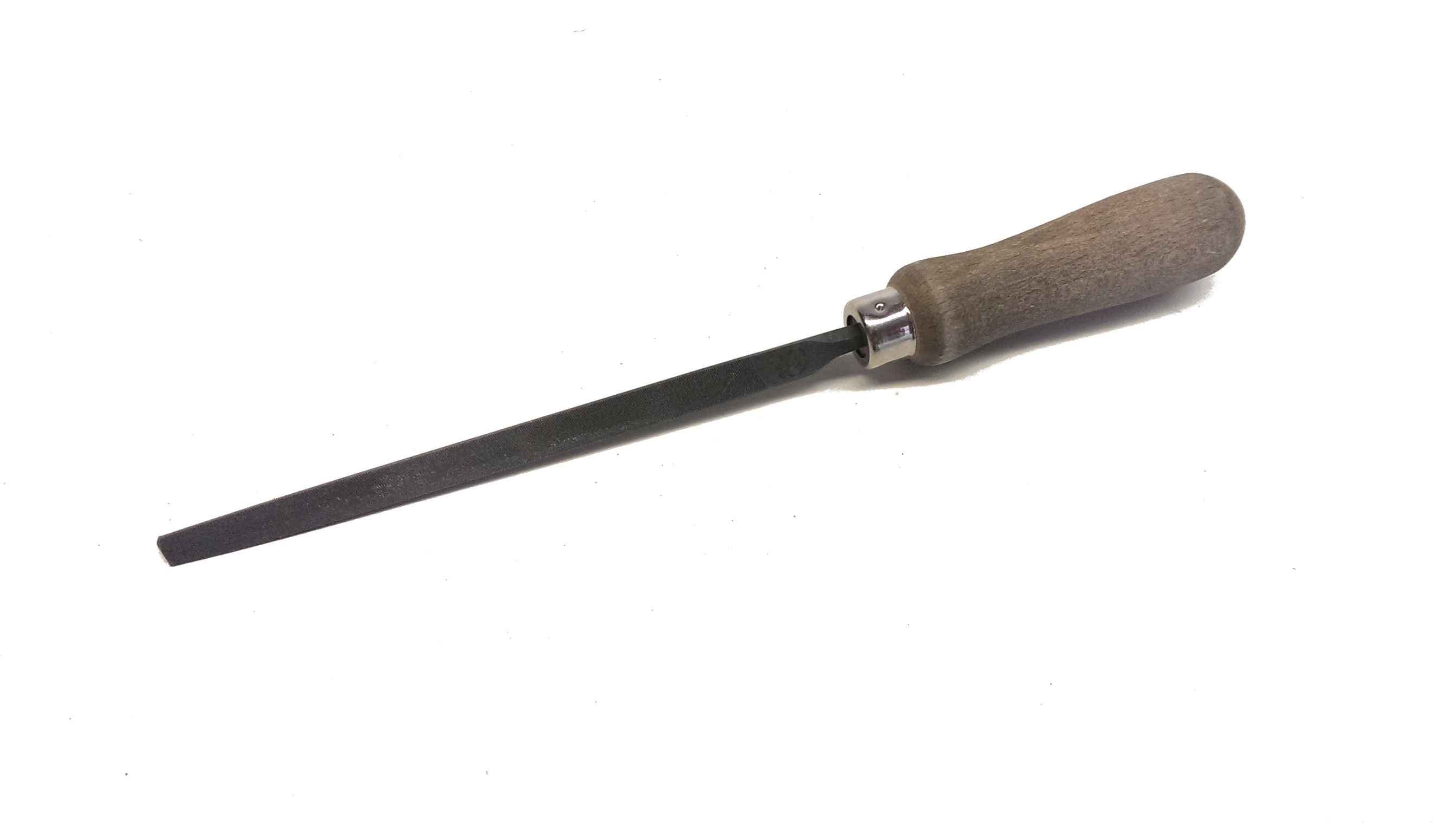 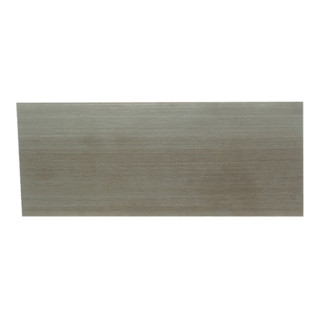 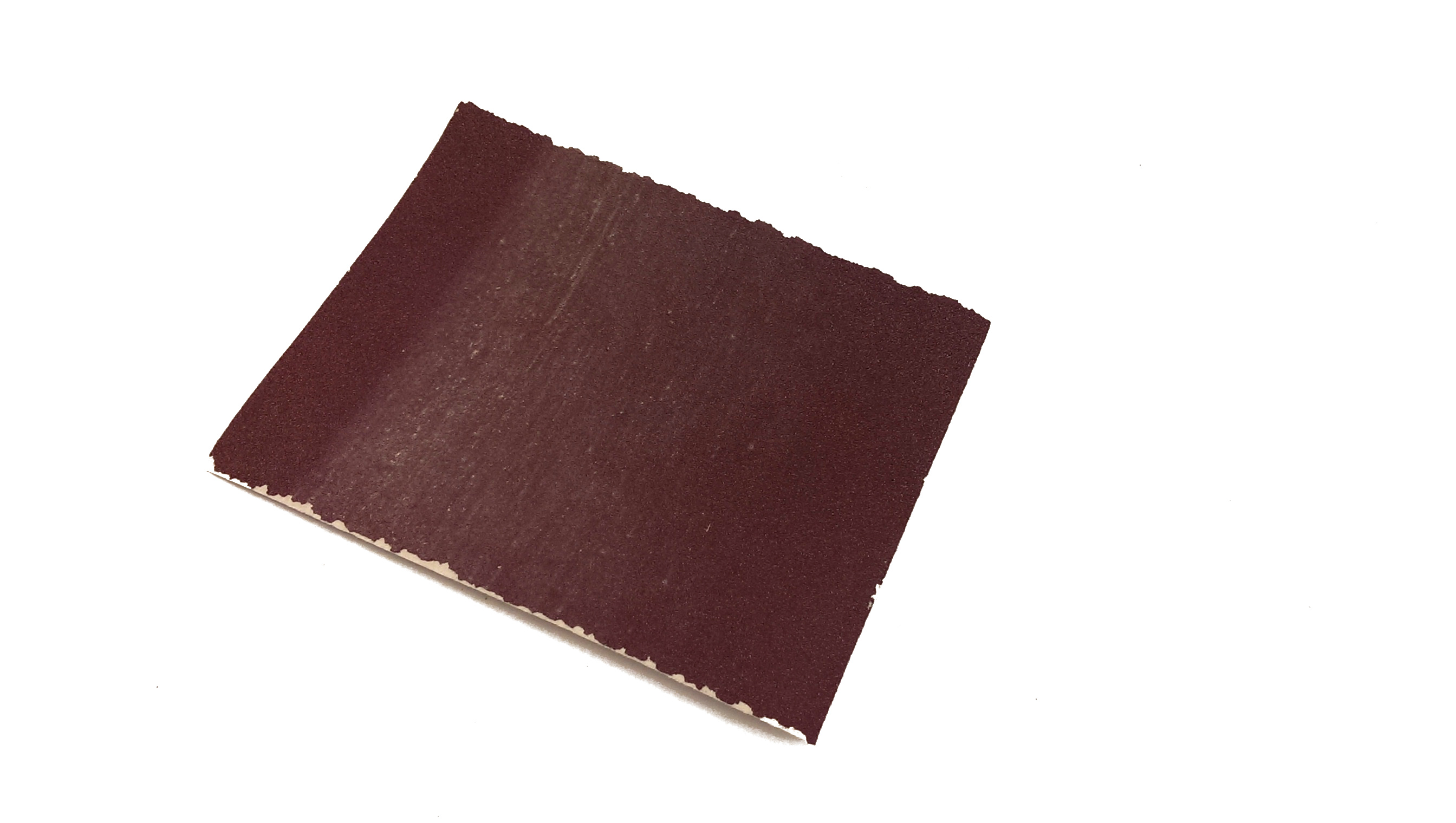 Dabei wird die Schutzfolie erst direkt vor dem Polieren abgenommen!Feilen:Darauf achten, dass man die jeweils richtige Feile für die zu bearbeitende Stelle verwendet (Rund-, Flachstumpf-, Halbrund-, Dreikantfeile, ...).Abziehen:Die Abziehklinge sollte über eine feine, durchgehende Kante verfügen.Nassschleifen:Wir beginnen mit dem er Schleifpapier; dann er und zum Schluss er!Polieren:Beim Polieren achten wir darauf, dass wir das Werkstück nicht zu fest an die Polierscheibe drücken. Praxis TechnikHolz, Metall und KunststoffName:Klasse:Datum:	16.03.20